АДМИНИСТРАЦИЯ ТУЖИНСКОГО МУНИЦИПАЛЬНОГО РАЙОНА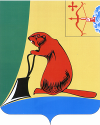 КИРОВСКОЙ ОБЛАСТИПОСТАНОВЛЕНИЕОб утверждении муниципальной программы Тужинского муниципального района «Развитие жилищного строительства» на 2014-2016 годыВ соответствии с постановлениями администрации Тужинского муниципального района от 23.07.2013 №410 «Об утверждении перечня муниципальных программ Тужинского муниципального района, предлагаемых к реализации в очередном 2014 году и плановом периоде 2015-2016» и от 06.06.2013 №134 «О разработке, реализации и оценке реализации муниципальных программ Тужинского муниципального района» администрация Тужинского муниципального района  ПОСТАНОВЛЯЕТ:1. Утвердить муниципальную программу Тужинского муниципального района «Развитие жилищного строительства» на 2014-2016 годы. Прилагается.          2. Опубликовать постановление в Бюллетене муниципальных нормативных правовых актов органов местного самоуправления Тужинского муниципального района Кировской области.         3. Настоящее постановление вступает в силу с 01.01.2014.4. Контроль за исполнением постановления оставляю за собой.Глава администрации Тужинского муниципального района            Е.В. ВидякинаУТВЕРЖДЕНАпостановлениемадминистрацииТужинского районаКировской областиот  11.10. 2013 № 541МУНИЦИПАЛЬНАЯ  ПРОГРАММА ТУЖИНСКОГО МУНИЦИПАЛЬНОГО РАЙОНА«РАЗВИТИЕ  ЖИЛИЩНОГО СТРОИТЕЛЬСТВА»НА  2014-2016 ГОДЫПаспортпрограммы Тужинского муниципального района"Развитие жилищного строительства " на 2014-2016 годы1. Общая характеристика сферы реализации муниципальной программы, в том числе формулировки  основных проблем в указанной сфере и прогноз ее развития»Необходимость обеспечения населения доступным (с точки зрения стоимости и срока возможного приобретения) и комфортным (с точки зрения условий проживания) жильем является одной из важнейших проблем социально-экономического развития для Кировской области, в том числе и для Тужинского района. В очереди на улучшение жилищных условий в Тужинском районе состоит 111 семей, из них - 105 семей в пгт  Тужа. Только для обеспечения потребностей очередников району необходимо более 4,5 тыс. кв. метров жилья.Тужинский район сохраняет положительную тенденцию по вводу жилья за счет ввода жилья индивидуальными застройщиками, о чем свидетельствуют данные приведенные в таблице №1Таблица 1Вместе с тем эти объемы не соответствуют потребностям жителей района. Спрос превышает предложение. . Большую роль в предоставлении земельных участков для строительства сыграл проект планировки микрорайона  улицы Энтузиастов. На данный момент все земельные участки распределены. Сдерживает темпы застройки отсутствие инженерной инфраструктуры. Для дальнейшего развития жилищного строительства требуется проект планировки  с проектом межевания для микрорайона улицы Весенней.По причине недостаточного ввода жилья наблюдается рост цен на жилищном рынке, средняя цена жилья в районном  центре  составляет более 24 тыс. руб. за 1 кв. метр.С 2008 года в районе идет разработка градостроительной документации, разработаны и утверждены правила землепользования и застройки 4 сельских и  городского поселения, разработана  и  утверждена Схема территориального планирования Тужинского района, что направлено на открытость решений, соблюдение сроков и порядка исходно-разрешительной системы землепользования, эффективность форм предоставления прав на землю в виде покупки,  аренды, пользования.В 2012 году разработан генеральный  план Тужинского  городского  поселения и  внесены изменения  в  ранее разработанные и утвержденные  правила землепользования  и  застройки всех  поселений. Требуется разработка генеральных  планов сельских  поселений  и  внесение изменений  в  ранее разработанные и утвержденные  правила землепользования  и  застройки всех  поселений. По мере поступивших  изменений  потребуется внесение изменений в схему территориального планирования района. Необходимо спланировать и последовательно осуществить разработку этой обязательной документации и нормативно-правовых актов.Основные проблемы сдерживающие жилищное строительство на территории Тужинского района :снижение покупательской и инвестиционной активности в строительстве;низкая доступность кредитных ресурсов, как для строительных организаций, так и для граждан;отсутствие подготовленных для комплексной жилой застройки земельных участков, имеющих инфраструктурное обеспечение.2. Приоритеты муниципальной политики в соответствующей сфере реализации  сфере реализации муниципальной программы, цели задачи, целевые показатели эффективности реализации муниципальной программы, описание ожидаемых конечных результатов муниципальной программы сроков и этапов реализации.Программой социально-экономического развития муниципального образования Тужинский муниципальный район на 2012-2016 годы, принятой решением Тужинской районной Думы Кировской области от 12.12.2011 N 13/83, определены приоритеты муниципальной политики в сфере реализации муниципальной программы.Основной целью Программы является: Создание условий для развития жилищного строительства в районе, увеличение объемов жилищного строительства
Для достижения цели должны быть решены следующие задачи:       -Разработка      муниципальными       образованиями  района градостроительной документации  в соответствии  с Градостроительным кодексом Российской Федерации        - Установка автоматизированной  информационной  системы  обеспечения  градостроительной  деятельности         -Вовлечение в оборот новых земельных участков в целях строительства жилья эконом класса . Создание  автоматизированной  информационной  системы  обеспечения  градостроительной  деятельности                                                                       Целевыми показателями оценки хода реализации Программы являются:общий объем ввода жилья – тыс.кв.м;Общий объем ввода жилья суммируется из статистической отчетности форм N1-ИЖС "Сведения о построенных населением жилых домах" и N С-1 "Сведения о вводе в эксплуатацию зданий и сооружений".общая площадь жилых помещений, приходящаяся в среднем на 1 жителя, введенная в действие за год- кв.м;Общая площадь жилых помещений, приходящая в среднем на 1 жителя, введенная в действие за год, определяется как отношение суммы общей площади всех жилых помещений, введенных в эксплуатацию, из статотчетности форм N 1-ИЖС "Сведения о построенных населением жилых домах" и N С-1 "Сведения о вводе в эксплуатацию зданий и сооружений" к среднегодовой численности постоянного населения  Тужинского района.  Установка АИС ОГД;Установка автоматизированной системой  1 рабочего места в шт.                                             Срок реализации Программы – 2014-2016 годы, разделение на этапы не предусмотрено3. Обобщенная характеристика мероприятий муниципальной программыМуниципальным заказчиком Программы является администрация Тужинского муниципального  района. Заказчик осуществляет координацию работ и контроль по выполнению Программы.Исполнителем Программы является отдел жизнеобеспечения администрации Тужинского муниципального района  согласно заключенным соглашениям с органами местного самоуправления поселений. Отдел жизнеобеспечения составляет бюджетные заявки на финансирование мероприятий Программы, уточняет объемы финансирования программных мероприятий, взаимодействует с департаментом строительства и архитектуры Кировской области по участию Тужинского района в федеральной целевой программе "Жилище", производит расчет целевых показателей Программы. Органы местного самоуправления предусматривают ассигнования на софинансирование  Программы. Исполнитель Программы также осуществляет текущее управление и оперативный контроль за ходом реализации Программы.Ежеквартально, до 5 числа месяца, следующего за отчетным периодом, исполнители представляют отчетность о реализации Программы в отдел по экономике и прогнозированию администрации района. Основные направления программы определены в мероприятиях программы. Мероприятия включают: разработку генеральных планов поселений, проект планировки микрорайона улицы Весенняя в пгт Тужа, обеспечение земельных участков инженерной инфраструктурой, установку АИС ОГД .Все мероприятия направлены на создание условий для развития жилищного строительства.(Приложение форма №5)В целом реализация Программы предусматривает совместную работу органов исполнительной власти области и органов местного самоуправления района. 4.Основные меры правового регулирования в сфере реализации муниципальной программыВ настоящее время сформирована и утверждена нормативная правовая основа, необходимая для реализации муниципальной программы. В дальнейшем разработка и утверждение нормативных правовых актов будут обусловлены:изменениями федерального законодательства;изменениями регионального законодательства;принятыми управленческими решениями.В случае изменения законодательства Российской Федерации исполнителем незамедлительно будут разработаны проекты нормативных правовых актов в целях приведения в соответствие с федеральным законодательством.5.Ресурсное обеспечение муниципальной программыФинансирование Программы за счет областного бюджета планируется в рамках областной целевой программы "Развитие жилищного строительства в Кировской области" на 2012 - 2015 годы, утвержденной постановлением Правительства Кировской области от 19.07.2011 N 112/318,  ведомственной целевой  программы «Подготовка  документации  по  планировке  территории  для  размещения  объектов капитального  строительства  регионального  значения, создание  автоматизированной информационной  системы  обеспечения  градостроительной  деятельности  Кировской  области» на 2013-2015  годы,  утвержденной  приказом  департамента  строительства  и архитектуры  Кировской  области  от 23.07.2012 № 212.  Планируемый общий объем  финансирования муниципальной  программы составит 60871,3 тыс.рублейСредства областного бюджета-4470,2 9 тыс.рублей (привлекаются по согласованию)Средства местных бюджетов поселений-806,01тыс.рублей (привлекаются по согласованию)Средства местного бюджета района-12,5 тыс.рублейВнебюджетные источники финансирования-55580 тыс.рублей6.Анализ рисков реализации муниципальной программы и описание мер управления рискамиДля успешной реализации поставленных задач муниципальной программы необходимо проводить анализ рисков, которые могут повлиять на ее выполнение.Управление риском - это систематическая работа по разработке и практической реализации мер по предотвращению и минимизации рисков, оценке эффективности их применения, а также контролю за применением федеральных нормативно-правовых актов Российской Федерации и распоряжений, приказов департамента дорожного хозяйства Кировской области, приказов и распоряжений на уровне муниципального района, приказов и распоряжений на уровне городского поселения, предусматривающая непрерывное обновление, анализ и пересмотр имеющейся информации.К рискам реализации муниципальной программы следует отнести следующие:6.1. Законодательные риски. В планируемом периоде возможно внесение изменений в нормативно-правовые акты на федеральном, областном, районном уровне, что существенно повлияет на достижение поставленных целей муниципальной программы.В целях снижения законодательных рисков планируется своевременное внесение дополнений в действующую нормативную базу, а при необходимости и возможных изменений в финансирование.6.2. Финансовые риски. Наиболее важной экономической составляющей муниципальной программы является ее финансирование за счет средств бюджета поселения. Одним из наиболее важных рисков является уменьшение объема бюджета Тужинского городского поселения в связи с оптимизацией расходов при формировании соответствующих бюджетов, которые направлены на реализацию мероприятий муниципальной программы.К финансово-экономическим рискам также относится неэффективное и нерациональное использование ресурсов муниципальной программы. На уровне макроэкономики возможны снижение темпов роста экономики, уровня инвестиционной активности, высокая инфляция.Организация мониторинга и аналитического сопровождения реализации муниципальной программы обеспечит управление данными рисками. Проведение экономического анализа по использованию ресурсов муниципальной программы, определение экономии средств и перенесение их на наиболее затратные мероприятия минимизирует риски, а также сократит потери выделенных средств в течение финансового года. Своевременное принятие управленческих решений о более эффективном использовании средств и ресурсов муниципальной программы позволит реализовать мероприятия в полном объеме.6.3. Непредвиденные риски. Данные риски связаны с природными и техногенными катастрофами и катаклизмами, которые могут привести к увеличению расходов бюджета поселения и снижению расходов на муниципальную программу. Немаловажное значение имеют организационные риски, связанные с ошибками управления, неверными действиями и суждениями людей, непосредственно задействованных в реализации муниципальной программы.Меры по минимизации непредвиденных рисков будут предприниматься в ходе оперативного управления.Своевременно принятые меры по управлению рисками приведут к достижению поставленных целей муниципальной программы.7. Методика оценки эффективности реализации муниципальной программыОценка эффективности реализации муниципальной программы проводится ежегодно на основе оценки достижения показателей эффективности реализации муниципальной программы, а также с учетом объема ресурсов, направленных на реализацию муниципальной программы.Оценка достижения показателей эффективности реализации муниципальной программы осуществляется путем сопоставления фактически достигнутых и плановых значений показателей эффективности реализации муниципальной программы за отчетный период и рассчитывается по формуле:где: Пэф - степень достижения показателей эффективности реализации муниципальной программы (в долях единицы);Пi - степень  достижения i-го  показателя  эффективности  реализациимуниципальной  программы (в долях единицы);n - количество показателей эффективности реализации муниципальной программы.Степень достижения i-го показателя эффективности реализации муниципальной программы рассчитывается по следующим формулам:для показателей, желаемой тенденцией развития которых является рост значений:для показателей, желаемой тенденцией развития которых является снижение значений:	где: Пi - степень  достижения  i-го  показателя  эффективности  реализации муниципальной программы (в долях единицы);Пплi - фактическое  значение  i-го показателя эффективности реализации муниципальной программы (в соответствующих единицах измерения);Пфi - плановое  значение  i-го  показателя  эффективности реализации муниципальной программы (в соответствующих единицах измерения).В случае, если значения показателей эффективности являются относительными (выражаются в процентах), при расчете эти показатели отражаются в долях единицы).Оценка объема ресурсов, направленных на реализацию муниципальной программы, определяется путем сопоставления фактических и плановых объемов финансирования муниципальной программы в целом за счет всех источников финансирования за отчетный период по формуле: где: Фкоэф - оценка объема ресурсов, направленных на реализацию муниципальной программы в целом (в долях единицы);Фф - фактический объем финансовых ресурсов за счет всех источников финансирования, направленный в отчетном периоде на реализацию мероприятий муниципальной программы (тыс. рублей);Фпл - плановый объем финансовых ресурсов за счет всех источников финансирования на реализацию мероприятий муниципальной программы на соответствующий отчетный период, установленный муниципальной программой (тыс. рублей).Оценка эффективности реализации муниципальной программы рассчитывается по формуле:где: Эпр - оценка эффективности реализации муниципальной программы (в долях единицы);Пэф - степень достижения показателей эффективности реализации муниципальной программы (в долях единицы);Фкоэф - уровень  финансирования  муниципальной программы в целом (в долях единицы).В целях оценки эффективности реализации муниципальной программы устанавливаются следующие критерии:если  значение  показателя Эпр от 0,8 до 1,0 и выше, то эффективность реализации муниципальной программы оценивается как высокая;если значение показателя Эпр от 0,7 до 0,8, то такая эффективность реализации муниципальной программы оценивается как средняя;если значение показателя Эпр ниже 0,7,  то  такая эффективность реализации муниципальной программы оценивается как низкая.Ожидаемый бюджетный эффект от реализации муниципальной программы выражается в повышении эффективности расходования бюджетных средств за счет сокращения неэффективных расходов.Сокращения неэффективных расходов планируется достичь за счет координирующей деятельности ответственных исполнителей.Ежегодно ответственным исполнителем осуществляется оценка эффективности реализации муниципальной программы, и в срок до 1 марта года, следующего за отчетным, годовой отчет о ходе реализации и оценке эффективности реализации муниципальной программы представляется в отдел по экономике и прогнозированию, финансовое управление.	8.Участие муниципальных образований в реализации муниципальной программы	С целью решения вопросов местного значения  муниципальные образования являются соисполнителями  мероприятий программы в рамках обеспечения градостроительной документацией. Тужинское городское поселение принимает участие в обеспечении земельных участков инженерной инфраструктурой. К реализации муниципальной программы                могут привлекаться любые иные коммерческие и некоммерческие организации при   условии обоснованности их участия.                               Приложение форма N 2Сведения о целевых показателях эффективностиреализации  муниципальной  программы    --------------------------------    <*>  Нумерация  и  строки макета приводятся в соответствии с составными частями муниципальной программы.             				                                                                                                    Приложение форма N 4Расходы на реализацию  муниципальной программыза счет средств  местного бюджета			                                                                         Приложение форма N 5Прогнозная (справочная) оценка ресурсного обеспеченияреализации муниципальной  программыза счет всех источников финансирования    --------------------------------    <*> Нумерация  и  строки  макета приводятся в соответствии с составными частями муниципальной программы.11.10.2013№541пгт Тужапгт Тужапгт Тужапгт ТужаОтветственный исполнитель муниципальной
программы             Отдел жизнеобеспечения  администрации Тужинского муниципального района                   Соисполнители муниципальной программыАдминистрация Тужинского городского поселения ,Пачинского,Ныровского,Грековского  сельских поселений                   Наименование подпрограммотсутствуютПрограммно-целевые инструменты муниципальной программыотсутствуютЦели  муниципальной программы        Создание   условий    для    развития    жилищного
строительства   в   районе,   увеличение   объемов
жилищного строительстваЗадачи  муниципальной программы     -Разработка      муниципальными       образованиями  района градостроительной документации  в соответствии  с Градостроительным кодексом Российской Федерации   -Установка автоматизированной  информационной  системы  обеспечения  градостроительной  деятельности - Вовлечение в оборот новых земельных участков в целях строительства жилья эконом класса  -Установка  автоматизированной  информационной  системы  обеспечения  градостроительной  деятельности                                                Целевые   показатели
эффективности реализации  муниципальной        
программы             Общий объем ввода жилья- тыс.кв.м  ;                        
общая  площадь  жилых  помещений,  приходящаяся  в
среднем на 1 жителя, введенная в действие за год-кв.м; 
Этапы и сроки муниципальной программы2014-2016 годы   ,разделение на этапы не предусмотрено                                       Объемы   ассигнований муниципальной программы            Общий  объем  финансирования  Программы   составит 60871,3 тыс. рублей, в том числе:                  
областной   бюджет   -   4472,29тыс.рублей
(привлекаются по согласованию);                   
бюджеты поселений –806,51тыс. рублей (привлекаются
по согласованию)  Местный бюджет-  12,5  тыс.руб.Внебюджетные источники финансирования- 55580 тыс.руб.                          Ожидаемые     конечные
результаты  реализации
 муниципальной программы        К 2016 году ожидается:                            
увеличение общего годового объема ввода  жилья  до
0,75 тыс. кв. метров;                             
увеличение   общей   площади   жилых    помещений,
приходящейся в среднем на 1  жителя,  введенной  в
действие за год, до 0,11    кв. метра на человека;  
Установка АИС ОГД-1шт.Наименование   
показателя    ГодыГодыГодыНаименование   
показателя    2010 20112012Кв. метров жилья 752622680 N 
п/п
<*>   Наименование   
муниципальной  
    программы,    
  подпрограммы,   
муниципальной целевой 
    программы,    
  ведомственной   
целевой программы,
    отдельного    
   мероприятия,   
   наименование   
   показателей    Еди- 
ница 
изме-
рения     Значение показателя эффективности           Значение показателя эффективности           Значение показателя эффективности           Значение показателя эффективности           Значение показателя эффективности           Значение показателя эффективности       N 
п/п
<*>   Наименование   
муниципальной  
    программы,    
  подпрограммы,   
муниципальной целевой 
    программы,    
  ведомственной   
целевой программы,
    отдельного    
   мероприятия,   
   наименование   
   показателей    Еди- 
ница 
изме-
ренияотчет-
ный   
год   
(базо-
вый)  2012теку- 
щий   
год   
(оцен-
ка)   2013оче-
ред-
ной 
год 2014первый
год   
плано-
вого  
пери- 
ода2015   второй
год   
плано-
вого  
пери- 
ода   2016второй
год   
плано-
вого  
пери- 
ода   20161. Муниципальная
программа         «Развитие жилищного строительства в Тужинском районе» на 2014 -2016 годыПоказатель    -ввод жилья     тыс.к в.м  0,6800,750,750,750,75Показатель- общая площадь площадь жилых помещений, приходящая  в  среднем  на   1 жителя, введенная  в  действие за год                        Кв.м на 1 чел0,0940,10,110,110,11Установка АИС ОГДшт1 N  
п/п 
<*>    Статус      Наименование  
муниципальной
  программы,   
 подпрограммы, 
 муниципальной 
    целевой    
  программы,   
 ведомственной 
    целевой    
  программы,   
  отдельного   
  мероприятия      Главный     
 распорядитель  
   бюджетных    
    средств            Расходы (тыс. рублей)              Расходы (тыс. рублей)              Расходы (тыс. рублей)              Расходы (тыс. рублей)              Расходы (тыс. рублей)        N  
п/п 
<*>    Статус      Наименование  
муниципальной
  программы,   
 подпрограммы, 
 муниципальной 
    целевой    
  программы,   
 ведомственной 
    целевой    
  программы,   
  отдельного   
  мероприятия      Главный     
 распорядитель  
   бюджетных    
    средств      N  
п/п 
<*>    Статус      Наименование  
муниципальной
  программы,   
 подпрограммы, 
 муниципальной 
    целевой    
  программы,   
 ведомственной 
    целевой    
  программы,   
  отдельного   
  мероприятия      Главный     
 распорядитель  
   бюджетных    
    средств     оче-
ред-
ной 
год 2013первый
год   
плано-
вого  
пери- 
ода   2014второй
год   
плано-
вого  
пери- 
ода   2015последу-  
ющие  годы
реализации
программы 
(для      
каждого   
года      
предусмат-
ривается  
отдельная 
графа)    2016итогоМуниципальная программа      «Развитие жилищного строительства в Тужинском районе « на 2014-2016 годывсего           12,512,5Муниципальная программа      «Развитие жилищного строительства в Тужинском районе « на 2014-2016 годыответственный   
исполнитель     
муниципальной
программы   Администрация Тужинского района     Муниципальная программа      «Развитие жилищного строительства в Тужинском районе « на 2014-2016 годыСоисполнитель-поселения Тужинского района   Муниципальная программа      «Развитие жилищного строительства в Тужинском районе « на 2014-2016 годы N  
п/п 
<*>    Статус      Наименование  
муниципальной
  программы,   
 подпрограммы, 
муниципальной
    целевой    
  программы,   
 ведомственной 
    целевой    
  программы,   
  отдельного   
  мероприятия     Источники   
финансирования   Оценка расходов (тыс. рублей)    Оценка расходов (тыс. рублей)    Оценка расходов (тыс. рублей)    Оценка расходов (тыс. рублей)   N  
п/п 
<*>    Статус      Наименование  
муниципальной
  программы,   
 подпрограммы, 
муниципальной
    целевой    
  программы,   
 ведомственной 
    целевой    
  программы,   
  отдельного   
  мероприятия     Источники   
финансирования текущий  год 2013пер- 
вый  
год  
пла- 
ново-
го   
пери-
ода  2014вто- 
рой  
год  
пла- 
ново-
го   
пери-
ода  2015последу-  
ющие  годы
реализации
программы 
(для      
каждого   
года      
предусмат-
ривается  
отдельная 
графа)    2016итогомуниципальная
программа      «Развитие  жилищного строительства в Тужинском районе» на 2014-2016 годывсего          63601535019648.519512,860871,3муниципальная
программа      «Развитие  жилищного строительства в Тужинском районе» на 2014-2016 годыфедеральный    
бюджет         муниципальная
программа      «Развитие  жилищного строительства в Тужинском районе» на 2014-2016 годыобластной      
бюджет         0муниципальная
программа      «Развитие  жилищного строительства в Тужинском районе» на 2014-2016 годыместный бюджет 0муниципальная
программа      «Развитие  жилищного строительства в Тужинском районе» на 2014-2016 годыиные           
внебюджетные   
источники       1. Мероприятие 1  Разработка проекта генерального плана Пачинского сельского поселениявсего          350350 1. Мероприятие 1  Разработка проекта генерального плана Пачинского сельского поселенияобластной      
бюджет         332,5332,5 1. Мероприятие 1  Разработка проекта генерального плана Пачинского сельского поселенияБюджет поселения      17,517,5местный бюджет  0002.Мероприятие 2Разработка проекта генерального плана Ныровского сельского поселениявсего          03343342.Мероприятие 2Разработка проекта генерального плана Ныровского сельского поселенияобластной      
бюджет         0317,3317,32.Мероприятие 2Разработка проекта генерального плана Ныровского сельского поселенияместный бюджет  0002.Мероприятие 2Разработка проекта генерального плана Ныровского сельского поселенияБюджет поселения016,716,73.Мероприятие 3Разработка проекта генерального плана Грековского сельского поселениявсего          3213213.Мероприятие 3Разработка проекта генерального плана Грековского сельского поселенияфедеральный    
бюджет         3.Мероприятие 3Разработка проекта генерального плана Грековского сельского поселенияобластной      
бюджет         0304,95304,953.Мероприятие 3Разработка проекта генерального плана Грековского сельского поселенияместный бюджет  0003.Мероприятие 3Разработка проекта генерального плана Грековского сельского поселенияБюджет поселения016,0516,053.Мероприятие 3Разработка проекта планировки с проектом межевания микрорайона улицы Весенняя в пгт Тужавсего          3403403.Мероприятие 3Разработка проекта планировки с проектом межевания микрорайона улицы Весенняя в пгт Тужаобластной      
бюджет         3233233.Мероприятие 3Разработка проекта планировки с проектом межевания микрорайона улицы Весенняя в пгт Тужаместный бюджет  003.Мероприятие 3Разработка проекта планировки с проектом межевания микрорайона улицы Весенняя в пгт ТужаБюджет поселения17174.Мероприятие 4Обеспечение земельных участков инженерной инфраструктурой микрорайона улицы Энтузиастов в пгт Тужавсего          1633,52062,83696,34.Мероприятие 4Обеспечение земельных участков инженерной инфраструктурой микрорайона улицы Энтузиастов в пгт Тужаобластной      
бюджет         01306,81650,242957,044.Мероприятие 4Обеспечение земельных участков инженерной инфраструктурой микрорайона улицы Энтузиастов в пгт Тужаместный бюджет  04.Мероприятие 4Обеспечение земельных участков инженерной инфраструктурой микрорайона улицы Энтузиастов в пгт ТужаБюджет поселения326,7412,56739,264.Мероприятие 4Обеспечение земельных участков инженерной инфраструктурой микрорайона улицы Энтузиастов в пгт Тужа4.Мероприятие 4улично-дорожная сетьвсего          1417,51801,83219,34.Мероприятие 4улично-дорожная сетьобластной      
бюджет         11341441,442575,444.Мероприятие 4улично-дорожная сетьместный бюджет  0004.Мероприятие 4улично-дорожная сетьБюджет поселения283,5360,36643,864.Мероприятие 4водопроводвсего          2162614774.Мероприятие 4водопроводобластной      
бюджет         172,8208,8381,6Мероприятие 4местный бюджет  000Мероприятие 4Бюджет поселения43,252,295,45Мероприятие 5Обеспечение ИСОГДвсего          2502505Мероприятие 5Обеспечение ИСОГДобластной      
бюджет         0237,5237,55Мероприятие 5Обеспечение ИСОГДместный бюджет  012,512,55Мероприятие 5Обеспечение ИСОГДБюджет поселения06Мероприятие 6Строительство жилья индивидуальными  застройщикамивнебюджетные  источники   финансирования636015350164201745055580 